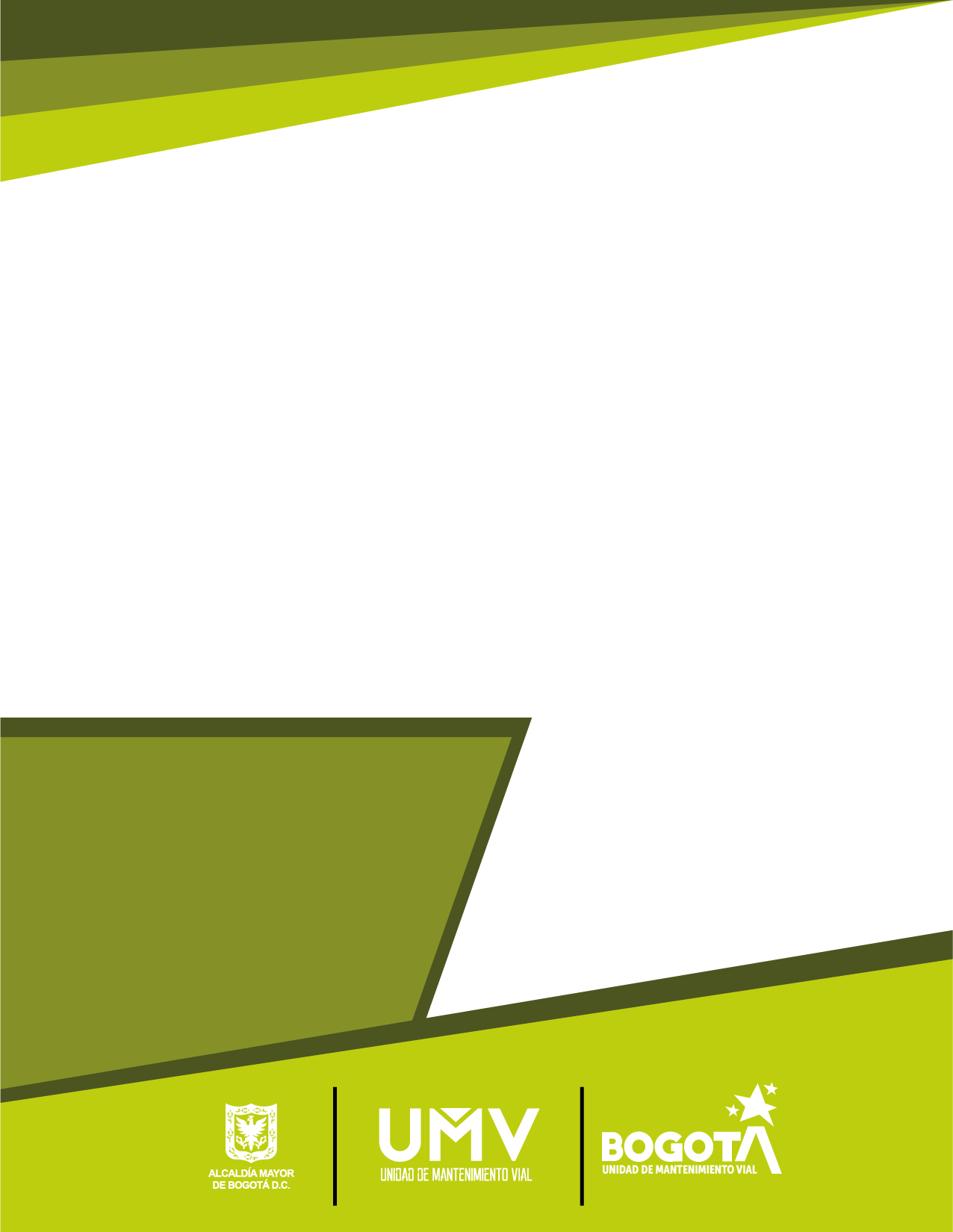 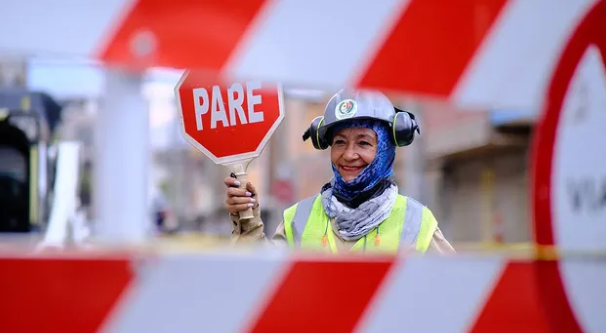 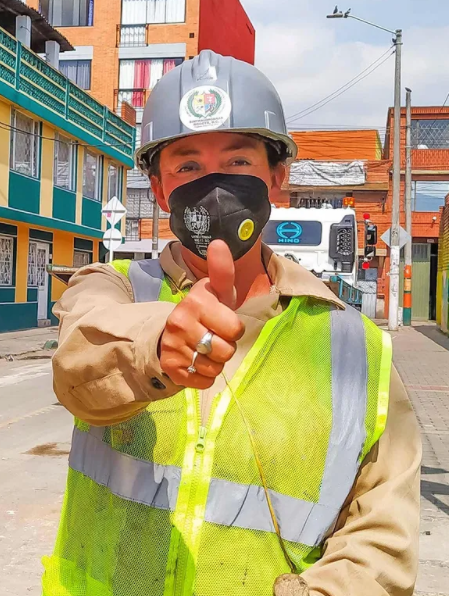 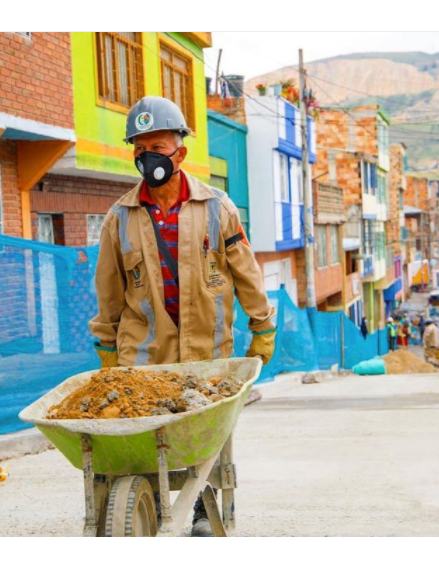 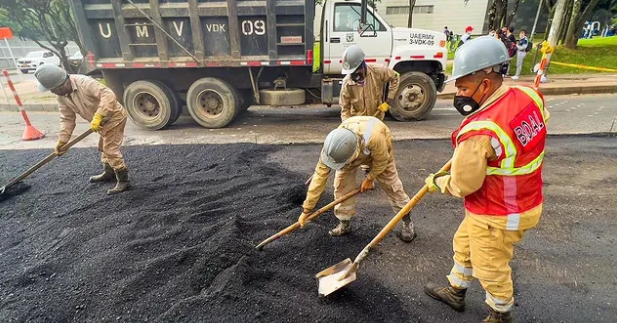 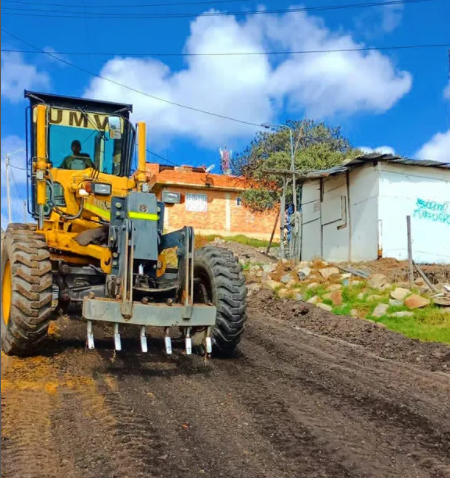 INTRODUCCIÓNLa Unidad Administrativa Especial de Rehabilitación y Mantenimiento Vial - UAERMV presenta en el siguiente documento el informe de gestión por localidades, así como los resultados alcanzados para lograr el cumplimiento de los objetivos institucionales y las metas trazadas a través del Plan de Desarrollo para la vigencia 2021.El Informe de Gestión incluye el cumplimiento de las metas y los segmentos intervenidos por localidad que permiten evidenciar los resultados alcanzados en el desarrollo del objeto y las funciones establecidas por el artículo 95 del Acuerdo 761 de 2020 que modificó el artículo 109 del Acuerdo 257 de 2006.La Unidad Administrativa Especial de Rehabilitación y Mantenimiento Vial, en adelante “la UAERMV” o la “Unidad”, mediante el Acuerdo 257 de 2006 en el artículo 109 modificado por el Acuerdo 761 de 2020, artículo 95 menciona la naturaleza jurídica, objeto y funciones:“…La Unidad Administrativa Especial de Rehabilitación y Mantenimiento Vial está organizada como una Unidad Administrativa Especial del orden distrital del Sector Descentralizado, de carácter técnico, con personería jurídica, autonomía administrativa y presupuestal y con patrimonio propio, adscrita a la Secretaría Distrital de Movilidad. Tiene por objeto programar y ejecutar las obras necesarias para garantizar la rehabilitación y el mantenimiento periódico de la malla vial local, intermedia y rural; así como la atención inmediata de todo el subsistema de la malla Vial cuando se presenten situaciones que dificulten la movilidad en el Distrito Capital...La Unidad Administrativa Especial de Rehabilitación y Mantenimiento Vial en desarrollo de su objeto institucional tendrá las siguientes funciones:Programar, realizar el seguimiento a la programación e información, y ejecutar los planes y proyectos de rehabilitación y mantenimiento de la malla vial intermedia, local y rural construidas y ejecutar las acciones de mantenimiento que se requieran para atender situaciones que dificulten la movilidad en la red vial de la ciudad.Suministrar la información para mantener actualizado el Sistema de Gestión de la Malla Vial del Distrito Capital, con toda la información de las acciones que se ejecuten.Atender la construcción y desarrollo de obras específicas que se requieran para complementar la acción de otros organismos y entidades del Distrito.Ejecutar las obras necesarias para el manejo del tráfico, el control de la velocidad, señalización horizontal y la seguridad vial, para obras de mantenimiento vial, cuando se le requiera.Ejecutar las acciones de adecuación y desarrollo de las obras necesarias para la circulación peatonal, rampas y andenes, alamedas, separadores viales, zonas peatonales, pasos peatonales seguros y tramos de ciclorrutas cuando se le requiera.Ejecutar las actividades de conservación de la cicloinfraestructura de acuerdo con las especificaciones técnicas y metodologías vigentes y su clasificación de acuerdo con el tipo de intervención y tratamiento requerido (intervenciones superficiales o profundas).Parágrafo 1. En el caso de las intervenciones para mejoramiento de la movilidad de la red vial arterial, éstas deberán ser planeadas y priorizadas de manera conjunta con el Instituto de Desarrollo Urbano.Parágrafo 2. Las obras a las que hacen mención los literales c, d y e responderán a la priorización que haga la Secretaría Distrital de Movilidad y deberán cumplir con las especificaciones técnicas establecidas por esta y/o por el Instituto de Desarrollo Urbano cuando no existan las especificaciones técnicas requeridas. Así mismo la Secretaría Distrital de Movilidad regulará lo pertinente frente a las características de los proyectos de acuerdo a la escala de intervención.Parágrafo 3. La Unidad Administrativa Especial de Rehabilitación y Mantenimiento Vial podrá suscribir convenios y contratos con otras entidades públicas y empresas privadas para prestar las funciones contenidas en el presente artículo.
Es necesario recordar que el 11 de junio de 2020 se expidió el Acuerdo No. 761 “Por medio del cual se adopta el Plan de desarrollo económico, social, ambiental y de obras públicas del Distrito Capital 2020-2024 “Un nuevo contrato social y ambiental para la Bogotá del siglo XXI” el mencionado Plan rige hasta la expedición del Plan de Desarrollo de la siguiente administración.En la actualidad, la UAERMV cuenta con 4 proyectos de inversión orientados al Plan de Desarrollo Distrital, dentro de los cuales el proyecto misional es el siguiente: Proyecto 7858: Conservación de la Malla Vial Distrital y Cicloinfraestructura de BogotáFigura No. 1. Meta en malla vial local.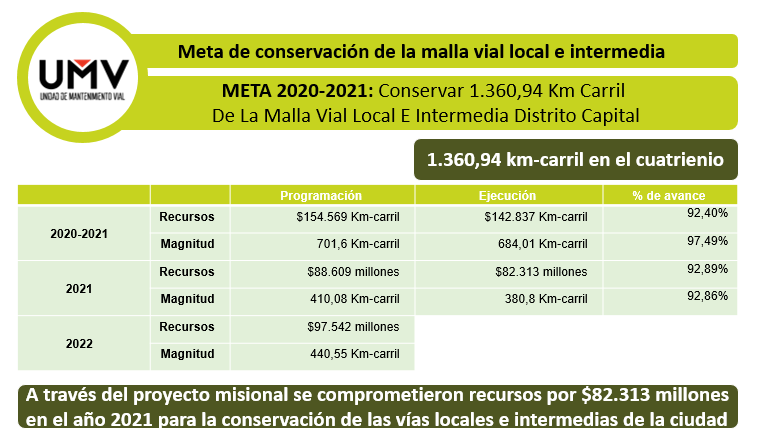 Fuente: Plan de Desarrollo Distrital “Un nuevo contrato social y ambiental para la Bogotá del siglo XXI”.La UAERMV, con el propósito de fortalecer los mecanismos de participación ciudadana, en el ciclo de la gestión pública de evaluación y control en el marco de los procesos de rendición de cuentas Local y Distrital, que permite dar a conocer los resultados de la Entidad en la vigencia determinada presenta este informe de gestión para la localidad de Fontibón. A continuación, se relacionan los resultados de las intervenciones realizadas por cada meta de intervención en la localidad.RESULTADOS DE LAS INTERVENCIONES 2021 El Plan de Desarrollo Distrital “Un nuevo contrato social y ambiental para la Bogotá del Siglo XXI” 2020-2024”, está organizado en torno a Propósitos, Programas y Proyectos. Alrededor de esta estructura se deben articular las acciones de todas las entidades distritales. En cuanto a su acción misional, la Unidad de Mantenimiento Vial se articula dentro del Propósito 4: Hacer de Bogotá Región un modelo de movilidad multimodal, incluyente y sostenible y dentro del programa 49: Movilidad segura, sostenible y accesible. Estos lineamientos se materializan en el proyecto de inversión 7858 – Conservación de la Malla Vial Distrital y Cicloinfraestructura de Bogotá- El proyecto tiene como fin la conservación de la Malla vial y la Cicloinfaestructura en el Distrito Capital, para lo cual adelanta actividades como el constante diagnóstico de la malla vial local para actualizar el inventario asociado a éste tipo de malla. Dentro de las intervenciones se encuentra el mantenimiento y la rehabilitación de vías. Adicionalmente, de acuerdo con las nuevas funciones se generó el nuevo proyecto misional 7903 - Apoyo a la adecuación y conservación del espacio público de Bogotá, enmarcado en el propósito 2: cambiar nuestros hábitos de vida para reverdecer a Bogotá y adaptarnos y mitigar la crisis climática, y el programa 33 denominado: más árboles y mejor espacio público.El subsistema vial de la ciudad de Bogotá está conformado por la malla vial troncal, arterial, intermedia y local. La malla vial arterial y troncal brinda movilidad y conecta la ciudad con la región y con el resto del país, la malla vial intermedia sirve como vía conectante de la malla vial arterial dando fluidez al sistema vial general, y la local conformada por los tramos viales cuya principal función es la de permitir la accesibilidad a las unidades de vivienda. En cuanto al espacio público, la UAERMV presta apoyo en su conservación, de acuerdo con las solicitudes que recibe de otras entidades distritales.Para cumplir con su labor misional, la UAERMV cuenta con 4 plantas de producción de mezclas asfálticas en frío y en caliente, concretos hidráulicos, adicionalmente controla la calidad de los insumos, maquinaria, equipos y los productos necesarios para la intervención de las vías de Bogotá.Desde la expedición del plan de desarrollo de la actual administración, la UAERMV adquiere nuevas funciones que le permiten actuar de forma directa sobre la cicloinfraestructura, la malla vial rural y algunas infraestructuras de espacio público complementario del sistema vial, con el fin de mejorar y garantizar la movilidad de la ciudad.En el siguiente cuadro se muestran las metas misionales de la Entidad y su ejecución para el año 2021.Tabla No. 1. Metas de intervención misionales de la EntidadFuente: SEGPLAN, SDP, 2022.De acuerdo con la tabla anterior se puede observar que las metas de conservación de malla vial intermedia, local y arterial no se cumplieron a un 100%. Lo anterior, debido a cambios en la programación de la meta (que se ampliaron durante el 2021), a dificultades en la ejecución de grandes obras como la calle 13 y a dificultades en los insumos y producción de mezclas asfálticas y concreto. Sin embargo, como se puede observar, las metas de intervención en cicloinfraestructura y malla vial rural se sobrepasaron. Adicionalmente, en la mayoría de las metas la Entidad se encuentra cerca del 50% de lo programado en el plan de desarrollo. Tabla No. 2. Metas de intervención Proyecto 7858 Recuperación, Rehabilitación y Mantenimiento Vial.Fuente: INFORME DE INVERSION SEGPLAN A CORTE 31-12-2021.En la tabla anterior podemos ver cómo la ejecución presupuestal estuvo en 100% en 3 de las 5 metas de intervención. A continuación, se detallará el avance por las metas del proyecto misional para la localidad de Fontibón durante el año 2021:Rehabilitación y mantenimiento en malla vial intermedia y local para las localidades de la ciudad:Entre el 1° de enero y el 31 de diciembre de 2021, se conservaron 380,8 km de impacto distribuidos así:Tabla No. 3. Conservación de la malla vial local e intermedia.
Fuente: Gerencia de Intervención – UAERMVPara la localidad de Fontibón se conservaron 18.22 Km-carril de impacto mediante esta estrategia tapando 10.308 huecos. Para realizar estas labores la UAERMV destinó $3.772.774.236 en la vigencia 2021 de los cuales se ejecutaron $3.514.157.67 es decir el  93.16% de los recursos.Para identificar los segmentos viales a intervenir en la ciudad, la Subdirección Técnica de Mejoramiento de la Malla Vial Local utiliza un modelo de priorización que tiene en cuenta 3 dimensiones: social, económica y técnica, que incluyen 6 criterios: población, peticiones de la ciudadanía, conectividad, infraestructura social, infraestructura económica y características de la infraestructura vial, lo anterior con el fin de destinar estratégicamente los limitados recursos para la intervención de vías.Conservación de malla vial arterialComo parte de sus funciones, la UAERMV realiza el apoyo a las entidades del sector, de acuerdo con sus solicitudes para intervenir segmentos de la malla vial arterial y troncal que requieren de acciones puntuales y urgentes para garantizar el flujo vehicular y la movilidad de la ciudad. A partir de estas acciones, se obtuvieron los siguientes resultados por localidad:Tabla No. 4. Resultados intervención en malla vial arterial.Fuente: Gerencia de Intervención – UAERMVEs importante precisar que, en la Localidad de Fontibón, se han intervenido 2.72 Km-carril de intervención en la malla vial arterial y se han tapado 8.827 huecos durante el 2021. Conservación de cicloinfraestructurasDe acuerdo con las nuevas funciones de la Entidad establecidas en el artículo 95 del acuerdo 761 de 2020 y dando continuidad a la actividad de apoyo que ha venido realizando junto con el IDU y la Secretaría Distrital de Movilidad, la Unidad continúa trabajando en las labores de conservación de cicloinfraestructuras de la ciudad. Para el año 2021, en total intervino 27,53 km-lineales de ciclorrutas mejorados para el bienestar de los ciclousuarios de la ciudad. En particular, para la localidad de Fontibón se tuvo una intervención de 3,57 km de cicloinfraestructuras. Apoyo a la adecuación y conservación del espacio público de la ciudadDe manera posterior al ajuste de las funciones de la Entidad en el artículo 95 del Acuerdo 761 de 2020 “Plan de Desarrollo Distrital”, la UAERMV entró a apoyar las labores de adecuación y conservación del espacio público de la ciudad, dentro de esta tarea tenemos la meta de intervenir 100.000 m2 de espacio público en el cuatrienio de gobierno. Para la localidad de Fontibón en particular se intervinieron 8.295,4 m2 de espacio público. Estas labores tuvieron lugar en 34 barrios. Conservación de la malla vial ruralEn la vigencia 2021 no se realizaron labores de conservación de la malla vial rural de la localidad. Tabla No.5. Resultados Intervención 2020 ente: Gerencia de Intervención – UAERMV.Con corte a 31 de diciembre de 2021 se taparon 220.339 huecos en la malla vial local e intermedia de las diferentes localidades del Distrito Capital. Así mismo, para la malla vial arterial se han tapado 63.010 huecos. INTERVENCIONES EN LA LOCALIDAD DE FONTIBÓNPara la Localidad de Fontibón, como se mencionó anteriormente, se han recuperado 18,22 Km-carril de impacto y se han tapado 10.308 huecos asociados a la malla vial local. Asimismo, se han recuperado 2.72 Km-carril de impacto y se han tapado 8.827 huecos en la malla vial arterial. Finalmente, se registran 325 segmentos intervenidos tanto de la malla vial y en el espacio público de Fontibón en 34 barrios de la localidad que cubren 7 UPZ, con esta labor se beneficiaron 410.477 habitantes de Fontibón.A continuación, se encuentra la matriz que contiene el barrio, UPZ y dirección exacta en donde se han realizado las intervenciones para esta localidad:Tabla No 6 Intervenciones de la Localidad de Fontibón Fuente: Gerencia de Intervención, UAERMV, 2022.IV. GLOSARIOParcheo: el proceso de reparación en pequeñas áreas fracturadas de las carpetas asfálticas. La reparación de la carpeta asfáltica se realiza usando mezcla asfáltica en frío o en caliente. (IDU-ET-570-11).Bacheo: la reconformación, el reemplazo o adición de material de base o subbase granular subyacente a la carpeta deteriorada cuando sea necesario. La reparación de la carpeta asfáltica se realiza usando mezcla asfáltica en frío o en caliente. (IDU-ET-570-11).Cambio de carpeta: es el proceso por el cual se retira la carpeta asfáltica existente y se reemplaza con mezcla asfáltica.Sello de fisuras: es el proceso mediante el cual se sellan fisuras y grietas, con asfalto destinado para esta actividad.Fresado estabilizado: es una solución rápida, económica y ambiental, que se lleva a cabo mediante la colocación de una carpeta provisional, de material reciclado de asfalto estabilizado con emulsión, sobre un material de afirmado.Limpieza y sello de juntas: es una actividad que tiene como fin obtener una superficie limpia, libre de polvo o humedad, o de cualquier otro material que impida la adherencia del material de sello.Cambio de losas: es el proceso mediante el cual se cambian losas de concreto hidráulico fracturadas.Cambio de adoquines: es el proceso mediante el cual se cambian adoquines deteriorados o fracturados.CIV: código de identificación vial.Kilómetro-carril de impacto: es un indicador que mide el beneficio de las intervenciones en los segmentos viales, es decir, la mejora en la movilidad luego que un segmento vial es intervenido ya sea en su totalidad o parcialmente; esta intervención logra dar movilidad en buenas condiciones de circulación a todo el CIV. En este caso, el Km-carril de impacto es el correspondiente al área total de cada CIV intervenido.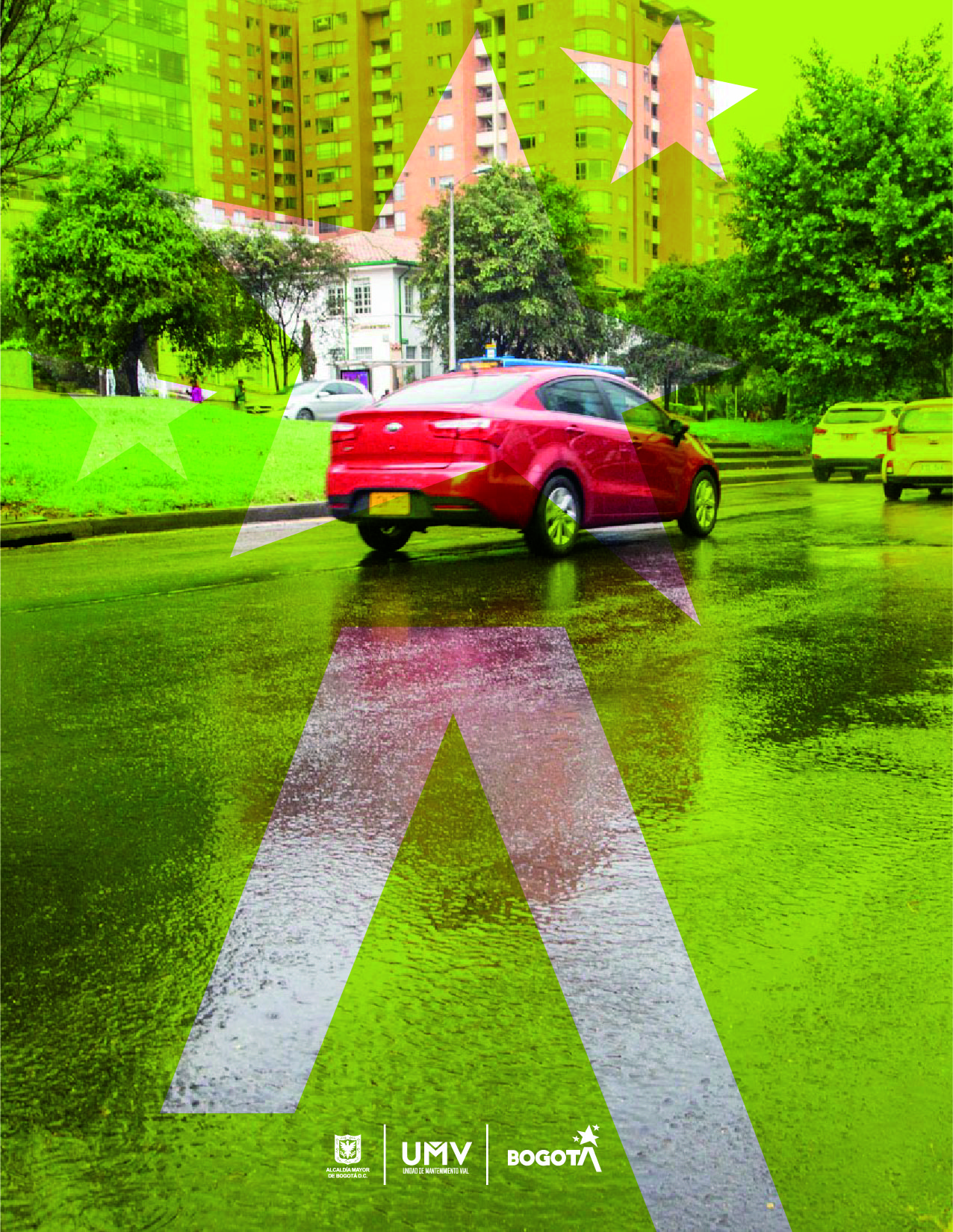 Metas proyecto 7858 - Conservación de la Malla Vial Distrital y Cicloinfraestructura de BogotáProgramado 2021Ejecutado 2021% Avance% Avance PDDConservar y rehabilitar 1.360,94 Km-carril de malla vial local e intermedia410,08380,893%44,84%Conservar 80 Km-carril de malla vial arterial2019,5498%42,1%Conservar 79 Km de ciclorrutas25,527,53108%52,6%Mantenimiento de 34 Km-carril de malla vial rural 77,18103%30,9%Meta proyecto 7903 Apoyo a la adecuación y conservación del espacio público de BogotáMeta proyecto 7903 Apoyo a la adecuación y conservación del espacio público de BogotáMeta proyecto 7903 Apoyo a la adecuación y conservación del espacio público de BogotáMeta proyecto 7903 Apoyo a la adecuación y conservación del espacio público de BogotáMeta proyecto 7903 Apoyo a la adecuación y conservación del espacio público de BogotáIntervenir 100.000 m2 de espacio público de la ciudad30.00031.259,6104%31,2%Metas proyecto 7858 - Conservación de la Malla Vial Distrital y Cicloinfraestructura de BogotáProgramado 2021Ejecutado 2021% Conservar y rehabilitar 1.360,94 Km-carril de malla vial local e intermedia$88.609$82.31392,89%Conservar 80 Km-carril de malla vial arterial$17.030$17.030100%Conservar 79 Km de ciclorrutas$12.571$12.571100%Mantenimiento de 34 Km-carril de malla vial rural $7.651$7.651100%Meta proyecto 7903 Apoyo a la adecuación y conservación del espacio público de BogotáMeta proyecto 7903 Apoyo a la adecuación y conservación del espacio público de BogotáMeta proyecto 7903 Apoyo a la adecuación y conservación del espacio público de BogotáMeta proyecto 7903 Apoyo a la adecuación y conservación del espacio público de BogotáIntervenir 100.000 m2 de espacio público de la ciudad$4.008$3.45686,22%N°LOCALIDADKm de impacto1Usaquén25,012Chapinero 20,093Santafé7,284San Cristóbal9,355Usme 5,786Tunjuelito 3,357Bosa11,278Kennedy49,19Fontibón18,2210Engativá52,0611Suba73,0512Barrios Unidos17,1213Teusaquillo15,8914Mártires9,6415Antonio Nariño4,7116Puente Aranda32,5917La Candelaria2,1118Rafael Uribe Uribe12,8419Ciudad Bolívar11,3420Sumapaz0TOTALTOTAL380,8N°LOCALIDADKm-carril de IntervenciónHuecos1 Usaquén9,0832.2052 Chapinero 1,885.6183 Santafé0,298704 San Cristóbal0,072545 Usme 0,144966 Tunjuelito 0,0007 Bosa0,0248 Kennedy1,133.6859 Fontibón2,728.82710 Engativá0,1655611 Suba1,946.64012 Barrios Unidos0,391.28513 Teusaquillo0,3365214 Mártires0,0718015 Antonio Nariño0,01616 Puente Aranda0,521.73217 La Candelaria0,00018 Rafael Uribe Uribe0,00019 Ciudad Bolívar0,79020 Sumapaz0,000TOTALTOTAL19,5463,010Intervenir 1.370 km. carril de malla vial de la ciudadIntervenir 1.370 km. carril de malla vial de la ciudadIntervenir 1.370 km. carril de malla vial de la ciudadIntervenir 1.370 km. carril de malla vial de la ciudadIntervenir 1.370 km. carril de malla vial de la ciudadIntervenir 1.370 km. carril de malla vial de la ciudadIntervenir 1.370 km. carril de malla vial de la ciudadIntervenir 1.370 km. carril de malla vial de la ciudadIntervenir 1.370 km. carril de malla vial de la ciudadIntervenir 1.370 km. carril de malla vial de la ciudadConservar 60 Km de cicloinfraestructuraIntervenir 100.000 Metros2 De Espacio PublicoPROGRAMADO MALLA VIAL LOCAL
 (KM-CARRIL CONSERVACIÓN)TOTAL INTERVENCIÓN MALLA VIAL LOCALAVANCE POR LOCALIDAD INFRAESTRUCTURA Y GESTIÓN DEL TRÁNSITO
 (HUECOS)Conservar 80 Kilómetros-Carril de la malla vial arterial Conservar 80 Kilómetros-Carril de la malla vial arterial Mejorar 34 km-carril de vías RuralesConservar 60 Km de cicloinfraestructuraIntervenir 100.000 Metros2 De Espacio PublicoLOCALIDAD NLOCALIDADZONA(KM-CARRIL CONSERVACIÓN)(KM-CARRIL CONSERVACIÓN)%(NÚMERO DE HUECOS)(KM-CARRIL INTERVENCIÓN)(NÚMERO DE HUECOS)(KM-C INTERVENCIÓN)(KM-LINEAL)METRO 21 Usaquén1                          23,12 25,01108%11.9559,0832.2050,000,00755,62 Chapinero 2                          10,55 20,09190%11.5221,885.6180,000,0016084,43 Santafé3                            3,34 7,28218%4.1720,298700,000,000,04 San Cristóbal4                            7,63 9,35123%3.6620,072540,000,000,05 Usme 4                          15,05 5,7838%3880,144960,000,000,06 Tunjuelito 4                            3,34 3,35100%2.5190,0000,002,170,07 Bosa5                          10,62 11,27106%2.9050,0240,000,93107,68 Kennedy5                          42,94 49,10114%25.7721,133.6850,009,724911,69 Fontibón3                          13,53 18,22135%10.3082,728.8270,003,578295,410 Engativá2                          56,93 52,0691%28.1580,165560,000,000,011 Suba1                          63,98 73,05114%45.0081,946.6400,005,88266,312 Barrios Unidos2                          11,97 17,12143%16.2150,391.2850,000,000,013 Teusaquillo2                          12,94 15,89123%6.1060,336520,000,00738,814 Mártires3                            7,19 9,64134%9.9630,071800,000,000,015 Antonio Nariño3                            4,15 4,71113%2.0640,0160,000,000,016 Puente Aranda3                          30,16 32,59108%27.1480,521.7320,003,480,017 La Candelaria3                            0,91 2,11232%1.4500,0000,000,000,018 Rafael Uribe Uribe4                          10,17 12,84126%7.7200,0000,000,000,019 Ciudad Bolívar4                            9,95 11,34114%3.3040,7907,181,780,0DISTRITAL                          71,61 0,000%00,0000,000,000,0TOTALTOTALTOTAL410,08380,8093%220.33919,5463.0107,1827,5331.159,6CIVUPZBarrioTipo de IntervenciónEje VialTramo InicialTramo FinalKm Carril Conservación 
Km CKm LinealKm Carril Intervención / Acumulado año 
Km CLongitud Bicicarril 
SHPTOTAL ÁREA INTERVENIDA 
(m2)No. HUECOS INTERVENIDOS ACTUALIZADOS9000566ZONA FRANCAEL CHANCO IMantenimientoAC 17KR 124KR 1260,380,000,050,00181,341829002524FONTIBONLA LAGUNA FONTIBONMantenimientoKR 104DG 16BCL 16F0,060,000,010,0029,30299000608ZONA FRANCASAN PABLO JERICOMantenimientoAC 17KR 123BKR 1240,490,000,080,00294,082949003744GRANJAS DE TECHOFRANCOMantenimientoAK 72CL 21AC 220,620,000,020,0067,40679000702ZONA FRANCASAN PABLO JERICOMantenimientoAC 17KR 123KR 123B0,290,000,050,00190,401919005021CIUDAD SALITRE OCCIDENTALTERMINAL DE TRANSPORTESMantenimientoAK 68DCL 22AAC 220,130,000,030,00120,081209003926CIUDAD SALITRE OCCIDENTALSALITRE OCCIDENTALMantenimientoAK 68DDG 22ACL 22B0,280,000,060,00215,082159000949FONTIBON SAN PABLOEL CHANCO IMantenimientoAC 17CL 17KR 1230,780,000,060,00197,061989000122FONTIBON SAN PABLOPUENTE GRANDEMantenimientoKR 135CL 17CCL 17D0,070,000,010,0046,45469000139FONTIBON SAN PABLOPUENTE GRANDEMantenimientoKR 135AC 17CL 17C0,430,000,120,00413,924149001178FONTIBON SAN PABLOEL CHANCO IMantenimientoDG 16KR 118KR 1190,530,000,030,00117,001179001490ZONA FRANCAEL CHANCO IMantenimientoDG 16KR 114KR 1150,090,000,000,000,0009001876FONTIBONMORAVIAMantenimientoDG 16KR 111AKR 112A0,310,000,030,00104,881059001769FONTIBONMORAVIAMantenimientoDG 16KR 112AKR 112D0,340,000,030,0092,32939002018ZONA FRANCAZONA FRANCAMantenimientoDG 16KR 110KR 111A0,400,000,040,00141,131419002318ZONA FRANCAZONA FRANCAMantenimientoDG 16KR 106KR 111A0,840,000,110,00387,803879002618FONTIBONSABANA GRANDEMantenimientoDG 16KR 104AK 1060,960,000,030,0097,04979003097MODELIAMODELIA OCCIDENTALMantenimientoKR 82CL 23BBISCL 23C0,130,000,020,0053,70549002913MODELIASANTA CECILIAMantenimientoKR 75CL 25DCL 25F0,130,000,000,000,0009003001MODELIASANTA CECILIAMantenimientoKR 75CL 25BCL 25C0,120,000,000,000,0009003194MODELIAMODELIA OCCIDENTALMantenimientoKR 82CL 23ACL 23B0,130,000,000,000,0009003195MODELIAMODELIA OCCIDENTALMantenimientoCL 23AKR 82KR 830,130,000,000,000,0009001608FONTIBONLA CABANA FONTIBONMantenimientoKR 100CL 23GCL 23H0,140,000,000,000,0009001764FONTIBONLA CABANA FONTIBONMantenimientoKR 100CL 23CL 23D0,350,000,000,000,0009000462FONTIBON SAN PABLOBRISAS ALDEA FONTIBONMantenimientoCL 22DKR 122KR 1270,110,000,110,00378,003789000462FONTIBON SAN PABLOBRISAS ALDEA FONTIBONMantenimientoCL 22DKR 122KR 1270,130,000,070,00239,552409004999FONTIBONSABANA GRANDEMantenimientoDG 16KR 98KR 1000,120,000,120,00403,3309004999FONTIBONSABANA GRANDEMantenimientoDG 16KR 98KR 1000,120,110,12112,00406,5609000261FONTIBON SAN PABLOPUENTE GRANDEMantenimientoAC 17CL 17KR 1340,290,000,010,0020,00209000462FONTIBON SAN PABLOBRISAS ALDEA FONTIBONMantenimientoCL 22DKR 120KR 1271,030,000,570,001989,5319909002681FONTIBONVILLEMARMantenimientoCL 20AKR 96CKR 96G0,210,000,010,000,9009002680FONTIBONVILLEMARMantenimientoKR 96CCL 20ACL 20C0,130,000,010,006,1509002997FONTIBONVILLEMARMantenimientoKR 96BCL 18CL 190,150,000,010,002,2509004831ZONA FRANCAEL CHANCO IMantenimientoKR 123CL 14CCL 150,110,000,010,006,0809002689FONTIBONEL CARMEN FONTIBONMantenimientoCL 16HKR 98AKR 990,100,000,080,00288,622899002749FONTIBONEL CARMEN FONTIBONMantenimientoCL 16HKR 98KR 98A0,100,000,100,00341,173419001064ZONA FRANCAEL CHANCO IMantenimientoKR 123CL 15AAC 171,270,000,010,004,4549002474FONTIBONEL CARMEN FONTIBONMantenimientoCL 16HKR 102KR 103ABIS0,150,000,010,0029,58309002547FONTIBONEL CARMEN FONTIBONMantenimientoCL 16HKR 100KR 1010,140,000,010,0024,62259002649FONTIBONEL CARMEN FONTIBONMantenimientoCL 16HKR 99KR 1000,260,000,020,0055,39559002071CAPELLANIAPUERTA DE TEJAMantenimientoAC 24TV 95ATV 95B0,200,000,120,00406,664079002249CAPELLANIAPUERTA DE TEJAMantenimientoAC 24TV 94TV 95A0,600,000,090,00322,953239004912CAPELLANIAFERROCAJA FONTIBONMantenimientoAC 24KR 90TV 940,360,000,110,00384,653849004905MODELIAFERROCAJA FONTIBONMantenimientoAC 24AK 86KR 900,420,000,110,00390,723919001594CAPELLANIASAN JOSE DE FONTIBONMantenimientoAC 24AK 97KR 990,240,000,020,0071,58729004912CAPELLANIAFERROCAJA FONTIBONMantenimientoAC 24KR 90TV 940,500,000,010,0036,59379001460CAPELLANIASAN JOSE DE FONTIBONMantenimientoAC 24KR 99BISKR 1000,120,000,010,0040,56419001505CAPELLANIASAN JOSE DE FONTIBONMantenimientoAC 24KR 99KR 99BIS0,100,000,020,0067,00679001902CAPELLANIAPUERTA DE TEJAMantenimientoAC 24KR 96HTV 95B0,680,000,030,0098,27989002071CAPELLANIAPUERTA DE TEJAMantenimientoAC 24TV 95ATV 95B0,200,000,010,0039,80409002249CAPELLANIAPUERTA DE TEJAMantenimientoAC 24TV 94TV 95A0,660,000,050,00143,071439003547GRANJAS DE TECHOEL TINTAL CENTRALMantenimientoAC 17KR 88DG 17A0,360,000,010,0031,00319003786GRANJAS DE TECHOCIUDAD HAYUELOSMantenimientoAC 17KR 78AK 800,410,000,010,0048,16489005044GRANJAS DE TECHOCIUDAD HAYUELOSMantenimientoAC 17KR 83KR 860,590,000,020,0074,46749003153FONTIBONSABANA GRANDEMantenimientoDG 16AK 97KR 980,280,000,010,0019,89209002807FONTIBONEL CARMEN FONTIBONMantenimientoCL 16HKR 97ATV 97B0,050,000,010,0012,35129001876ZONA FRANCAMORAVIAMantenimientoDG 16KR 111AKR 112A0,150,000,060,00207,542089002018ZONA FRANCAZONA FRANCAMantenimientoDG 16KR 110KR 111A0,430,000,130,00478,804799002318ZONA FRANCAZONA FRANCAMantenimientoDG 16KR 106KR 1100,800,000,150,00540,205409003474ZONA FRANCAEL TINTAL CENTRALMantenimientoDG 16CL 17KR 96A1,300,000,040,00121,381219002618FONTIBONEL CARMEN FONTIBONMantenimientoDG 16KR 104AK 1060,970,000,010,0025,35259003321ZONA FRANCAGUADUAL FONTIBONMantenimientoDG 16KR 96BKR 96G0,580,000,020,0067,50689003153ZONA FRANCASABANA GRANDEMantenimientoDG 16AK 97KR 97BIS0,050,000,050,00171,0009003153ZONA FRANCASABANA GRANDEMantenimientoDG 16AK 97KR 97BIS0,100,100,1095,00342,0009002618ZONA FRANCASABANA GRANDEMantenimientoDG 16KR 104AK 1060,100,000,100,00354,2009002618ZONA FRANCASABANA GRANDEMantenimientoDG 16KR 104AK 1060,200,190,20190,00685,7009003987GRANJAS DE TECHOMONTEVIDEOMantenimientoAK 68DCL 19CL 200,500,000,170,00583,305839004997FONTIBONSABANA GRANDEMantenimientoDG 16KR 98KR 980,440,000,030,0095,00959003141ZONA FRANCASABANA GRANDEMantenimientoDG 16KR 97BISKR 980,270,000,010,0027,00279002318FONTIBONEL CARMEN FONTIBONMantenimientoDG 16KR 106KR 1100,960,000,020,0084,97859002618FONTIBONSABANA GRANDEMantenimientoDG 16KR 104AK 1060,000,000,020,0054,52559002873FONTIBONSABANA GRANDEMantenimientoDG 16KR 100KR 1040,600,000,020,0043,88449004475FONTIBONEL CHANCO IMantenimientoDG 16KR 115KR 116A0,410,000,050,00158,501599003174ZONA FRANCASABANA GRANDEMantenimientoDG 16AK 97KR 97BIS0,270,000,020,0061,80629001490ZONA FRANCAEL CHANCO IMantenimientoDG 16KR 114KR 1150,000,000,040,00120,731219002018FONTIBONEL CARMEN FONTIBONMantenimientoDG 16KR 110KR 111A0,450,000,030,0091,56929002618FONTIBONEL CARMEN FONTIBONMantenimientoDG 16KR 104AK 1060,000,000,020,0078,78799002873ZONA FRANCASABANA GRANDEMantenimientoDG 16KR 100KR 1040,210,210,21208,00748,8009002018ZONA FRANCAZONA FRANCAMantenimientoDG 16 S.EKR 111A0,050,050,0550,00190,0009001600ZONA FRANCAEL CHANCO IMantenimientoDG 16KR 113KR 113A0,100,000,030,0097,50989001638FONTIBONMORAVIAMantenimientoDG 16KR 112DKR 1130,100,000,010,0049,40499001769FONTIBONMORAVIAMantenimientoDG 16KR 112AKR 112D0,000,000,020,0060,00609002618FONTIBONSABANA GRANDEMantenimientoDG 16KR 104AK 1060,000,000,080,00102,001029000870FONTIBONVERSALLES FONTIBONMantenimientoKR 111CL 22JCL 23A0,300,000,200,00709,207099003048MODELIAMODELIAMantenimientoCL 25BKR 74BKR 750,120,000,010,0022,10229001265FONTIBONBELEN FONTIBONMantenimientoCL 20BKR 110BKR 1110,030,000,010,002,5539002121FONTIBONFERROCAJA FONTIBONMantenimientoKR 96GCL 23DCL 23F0,110,000,020,003,7149002312FONTIBONFERROCAJA FONTIBONMantenimientoKR 96CCL 22HCL 230,500,000,010,000,9619000566ZONA FRANCAEL CHANCO IMantenimientoAC 17KR 124KR 1260,000,000,020,0077,28779000608ZONA FRANCASAN PABLO JERICOMantenimientoAC 17KR 123BKR 1240,000,000,100,00336,603379000608ZONA FRANCAEL CHANCO IMantenimientoAC 17KR 123BKR 1240,060,070,0665,70223,3809002873ZONA FRANCASABANA GRANDEMantenimientoDG 16KR 100KR 1040,290,000,290,001019,2009001876ZONA FRANCAMORAVIAMantenimientoDG 16KR 111AKR 112A0,040,000,040,00127,3009004475ZONA FRANCAEL CHANCO IMantenimientoDG 16KR 115KR 116A0,100,000,10127,00337,7909000150ZONA FRANCAKASANDRAMantenimientoAC 17KR 135KR 1360,030,000,030,0092,4009000178ZONA FRANCAKASANDRAMantenimientoAC 17KR 134BKR 1350,060,000,060,00217,4009000194ZONA FRANCAEL CHANCO RURAL IIMantenimientoAC 17KR 134KR 134A0,030,000,030,0097,8009000261ZONA FRANCAEL CHANCO RU IIMantenimientoAC 17CL 17KR 1340,210,000,210,00719,5509000475ZONA FRANCAEL CHANCO IMantenimientoAC 17KR 128KR 1290,080,000,080,00270,0009000500ZONA FRANCAEL CHANCO IMantenimientoAC 17KR 127AK 1280,040,000,040,00156,0609000608ZONA FRANCAEL CHANCO IMantenimientoAC 17KR 123BKR 1240,030,000,030,0098,1609000702ZONA FRANCAEL CHANCO IMantenimientoAC 17KR 123KR 123B0,030,000,030,0094,5009000949ZONA FRANCAEL CHANCO IMantenimientoAC 17CL 17KR 1230,280,000,280,00973,0009004475ZONA FRANCAEL CHANCO IMantenimientoDG 16KR 115KR 116A0,180,000,180,00633,0809001490ZONA FRANCAEL CHANCO IMantenimientoDG 16KR 114KR 1150,040,000,040,00134,6009001547ZONA FRANCAEL CHANCO IMantenimientoDG 16KR 113AKR 1140,030,000,0350,0093,1009001600ZONA FRANCAEL CHANCO IMantenimientoDG 16KR 113KR 113A0,020,000,020,0083,6009001638ZONA FRANCAMORAVIAMantenimientoDG 16KR 112DKR 1130,180,000,010,0048,1009001769ZONA FRANCAMORAVIAMantenimientoDG 16KR 112AKR 112D0,040,000,040,00125,4009004969ZONA FRANCASABANA GRANDEMantenimientoKR 104DG 15DDG 160,010,010,014,0024,0009004838ZONA FRANCAEL CHANCO IMantenimientoAC 17KR 126AKR 1270,030,000,030,00111,6009002618ZONA FRANCASABANA GRANDEMantenimientoDG 16KR 104AK 1060,050,000,050,00184,8009000541ZONA FRANCAEL CHANCO IMantenimientoAC 17KR 126KR 126A0,040,000,040,00126,4009004997ZONA FRANCASABANA GRANDEMantenimientoDG 16KR 98KR 980,240,000,240,00838,6009004997ZONA FRANCASABANA GRANDEMantenimientoDG 16KR 98KR 98 A0,190,180,19182,20655,9209001876ZONA FRANCAMORAVIAMantenimientoDG 16KR 111AKR 112A0,070,070,0767,00241,2009001769ZONA FRANCAMORAVIAMantenimientoDG 16KR 112AKR 112D0,070,070,0766,00237,6009001638ZONA FRANCAMORAVIAMantenimientoDG 16KR 112DKR 1130,050,050,0550,00180,0009001600ZONA FRANCAEL CHANCO IMantenimientoDG 16KR 113KR 113A0,050,040,0544,00158,4009001547ZONA FRANCAEL CHANCO IMantenimientoDG 16KR 113AKR 1140,050,050,0549,00176,4009001490ZONA FRANCAEL CHANCO IMantenimientoDG 16KR 114KR 1150,050,050,0550,00180,0009004475ZONA FRANCAEL CHANCO IMantenimientoDG 16KR 115KR 116A0,140,130,14132,00502,4009004475ZONA FRANCAEL CHANCO IMantenimientoDG 16KR 115KR 116A0,330,320,33323,001162,8009000949ZONA FRANCAEL CHANCO IMantenimientoAC 17CL 17KR 1230,130,280,13278,00444,8009000702ZONA FRANCAEL CHANCO IMantenimientoAC 17KR 123KR 123B0,030,030,0332,80111,5209000566ZONA FRANCAEL CHANCO IMantenimientoAC 17KR 124KR 1260,030,070,0373,00116,8009000541ZONA FRANCAEL CHANCO IMantenimientoAC 17KR 126KR 126A0,070,080,0779,00237,0009004838ZONA FRANCAEL CHANCO IMantenimientoAC 17KR 126AKR 1270,060,060,0662,00223,2009000500ZONA FRANCAEL CHANCO IMantenimientoAC 17KR 127AK 1280,090,090,0986,70303,4509000475ZONA FRANCAEL CHANCO IMantenimientoAC 17KR 128KR 1290,130,140,13135,00459,0009000261ZONA FRANCAEL CHANCO RU IIMantenimientoAC 17CL 17KR 1340,160,200,16195,00549,1209000194ZONA FRANCAEL CHANCO RU IIMantenimientoAC 17KR 134KR 134A0,040,040,0441,00147,6009000178ZONA FRANCAKASANDRAMantenimientoAC 17KR 134BKR 1350,080,090,0889,00297,0009002618ZONA FRANCASABANA GRANDEMantenimientoDG 16KR 104AK 1060,080,080,0882,00295,2009002618ZONA FRANCASABANA GRANDEMantenimientoDG 16KR 104AK 1060,030,030,0327,0097,2009004969ZONA FRANCASABANA GRANDEMantenimientoKR 104DG 15DDG 160,020,000,020,0076,0009002462ZONA FRANCASABANA GRANDEMantenimientoKR 106DG 15DAK 1060,010,000,010,0042,4009000150ZONA FRANCAKASANDRAMantenimientoAC 17KR 135KR 1360,030,030,0328,00100,8009000415ZONA FRANCAEL CHANCO RU IIMantenimientoAC 17KR 129S.E.0,130,000,130,00447,0009000415ZONA FRANCAEL CHANCO RU IIMantenimientoAC 17KR 129S.E.0,220,220,22223,50759,9009003284MODELIAMODELIA OCCIDENTALMantenimientoKR 75CL 23GAC 240,130,000,020,0069,22699000566ZONA FRANCAEL CHANCO IMantenimientoAC 17KR 124KR 1260,060,000,060,00219,0009003448MODELIAMODELIA OCCIDENTALMantenimientoKR 75CL 23ACL 23B0,120,000,030,00116,751179003470MODELIAMODELIA OCCIDENTALMantenimientoKR 75CL 23CL 23A0,130,000,010,0042,66439002968MODELIAMODELIA OCCIDENTALMantenimientoKR 82CL 23FCL 23G0,140,000,010,0037,95389003375MODELIAMODELIA OCCIDENTALMantenimientoKR 75CL 23CCL 23D0,130,000,010,0030,94319003407MODELIAMODELIA OCCIDENTALMantenimientoKR 75CL 23BBISCL 23C0,130,000,020,0065,21659003429MODELIAMODELIA OCCIDENTALMantenimientoKR 75CL 23BCL 23BBIS0,130,000,020,0053,40539003011MODELIAMODELIA OCCIDENTALMantenimientoKR 82CL 23DCL 23F0,130,000,020,0061,43629003054MODELIAMODELIA OCCIDENTALMantenimientoKR 82CL 23CCL 23D0,140,000,010,0019,59209003147MODELIAMODELIA OCCIDENTALMantenimientoKR 82CL 23BCL 23BBIS0,130,000,010,0026,40269003234MODELIAMODELIA OCCIDENTALMantenimientoKR 82CL 23CL 23A0,120,000,010,0025,38259003341MODELIAMODELIA OCCIDENTALMantenimientoKR 75CL 23DCL 23F0,130,000,030,0092,20929003297MODELIAMODELIA OCCIDENTALMantenimientoKR 82CL 22DCL 22F0,120,000,020,0084,08849003318MODELIAMODELIA OCCIDENTALMantenimientoKR 82CL 22BBISCL 22C0,070,000,010,0019,80209003411MODELIAMODELIA OCCIDENTALMantenimientoKR 82AC 22CL 22A0,130,000,020,0086,23869003307MODELIAMODELIA OCCIDENTALMantenimientoKR 82CL 22CCL 22D0,060,000,010,0051,84529000806FONTIBONVERSALLES FONTIBONMantenimientoCL 23AKR 110KR 1110,110,000,020,0074,00749002618ZONA FRANCASABANA GRANDEMantenimientoDG 16KR 104AK 1060,100,000,100,00344,0009000745FONTIBONVERSALLES FONTIBONMantenimientoKR 111CL 23ACL 23D0,310,000,120,00411,874129003645CIUDAD SALITRE OCCIDENTALLA ESPERANZA NORTEMantenimientoAK 70AC 24CL 24C0,560,000,030,00117,481179004737ZONA FRANCASABANA GRANDEMantenimientoKR 98 DG 15ADG 160,230,270,30266,001037,4009004275GRANJAS DE TECHOCIUDAD HAYUELOSMantenimientoKR 82CL 19ACL 19B0,130,000,020,0065,75669000592FONTIBONATAHUALPAMantenimientoKR 113CL 23CL 23B0,260,000,000,000,0009000610FONTIBONATAHUALPAMantenimientoKR 113CL 22KCL 230,150,000,000,000,0009000638FONTIBONATAHUALPAMantenimientoKR 113CL 22JCL 22K0,160,000,000,000,0009004737ZONA FRANCASABANA GRANDEMantenimientoKR 98 DG 15ADG 160,140,160,18160,00624,0009000635FONTIBONVERSALLES FONTIBONMantenimientoKR 111CL 23DCL 23G0,140,000,060,00195,491959002509FONTIBONEL CARMEN FONTIBONMantenimientoKR 100CL 16HBISCL 16I0,110,000,100,00350,0009000512FONTIBON SAN PABLOSAN PABLO JERICOMantenimientoCL 17FKR 123ATV 1240,270,000,270,00937,5009000821FONTIBONLA CABANA FONTIBONMantenimientoKR 107CL 23HCL 23HBIS0,070,000,030,00115,581169000868FONTIBONLA CABANA FONTIBONMantenimientoKR 107CL 23GCL 23H0,080,000,030,0092,07929000902FONTIBONLA CABANA FONTIBONMantenimientoKR 107CL 23FCL 23G0,090,000,040,00133,731349000943FONTIBONVERSALLES FONTIBONMantenimientoKR 107CL 23DCL 23F0,100,000,030,0097,31979001967ZONA FRANCAMORAVIAMantenimientoCL 15CBISKR 112KR 112A0,120,000,010,0042,73439003267MODELIAMODELIA OCCIDENTALMantenimientoKR 82CL 22FCL 230,130,000,050,00158,141589003353MODELIAMODELIA OCCIDENTALMantenimientoKR 82CL 22ABISCL 22B0,120,000,050,00180,111809003382MODELIAMODELIA OCCIDENTALMantenimientoKR 82CL 22ACL 22ABIS0,130,000,060,00184,151849000060FONTIBON SAN PABLOPUENTE GRANDEMantenimientoKR 136ACL 17DBISCL 17F0,060,000,010,0017,28179000784FONTIBONLA CABANA FONTIBONMantenimientoCL 23H BISKR 107KR 1070,030,000,020,0052,55539001914FONTIBONEL CARMEN FONTIBONMantenimientoCL 17KR 107AKR 1080,200,000,020,0082,10829002388FONTIBONCENTRO FONTIBONMantenimientoKR 99CL 18CL 18A0,130,000,030,0095,13959002446FONTIBONCENTRO FONTIBONMantenimientoKR 99CL 17ACL 180,240,000,030,00123,081239001422FONTIBONVILLA CARMENZAMantenimientoKR 111ACL 18CL 18A0,090,000,020,0048,36489003320FONTIBONGUADUAL FONTIBONMantenimientoKR 96BDG 16CL 16H0,340,000,130,00456,424569002264FONTIBONCENTRO FONTIBONMantenimientoKR 99CL 20CL 20B0,170,000,070,00213,682149002356FONTIBONCENTRO FONTIBONMantenimientoKR 99CL 18ACL 190,110,000,020,0054,00549004233FONTIBONBELEN FONTIBONMantenimientoCL 17KR 108KR 1090,230,000,010,0048,00489003321ZONA FRANCAGUADUAL FONTIBONMantenimientoDG 16KR 96BKR 96BBIS0,000,000,060,00144,541459003474FONTIBONEL TINTAL CENTRALMantenimientoDG 16CL 17KR 96A0,560,000,050,00150,921519002165FONTIBONCENTRO FONTIBONMantenimientoKR 99CL 20CCL 21BIS0,200,000,060,00211,122119002214FONTIBONCENTRO FONTIBONMantenimientoKR 99CL 20BCL 20C0,180,000,090,00289,532909002121FONTIBONFERROCAJA FONTIBONMantenimientoKR 96GCL 23DCL 23F0,000,000,000,000,0009003640CIUDAD SALITRE OCCIDENTALLA ESPERANZA NORTEMantenimientoKR 69DCL 25CL 25B0,280,000,010,000,9619004834ZONA FRANCAEL CHANCO IMantenimientoCL 14BKR 119AKR 1230,650,000,620,002186,2209004832ZONA FRANCAEL CHANCO IMantenimientoKR 123CL 15CL 15A0,290,000,030,0089,36899005029ZONA FRANCAEL CHANCO IMantenimientoKR 123CL 14BCL 14C0,390,000,030,00110,761119003516GRANJAS DE TECHOEL TINTAL CENTRALMantenimientoCL 19AAK 86KR 870,200,000,010,003,0239001178FONTIBON SAN PABLOEL CHANCO IMantenimientoDG 16AK 116KR 1190,000,000,030,00120,001209004925GRANJAS DE TECHOVILLA ALSACIAMantenimientoDG 13CL 17KR 69F0,200,000,010,0049,52509003156GRANJAS DE TECHOEL TINTAL CENTRALMantenimientoKR 91DG 20ACL 210,740,000,190,00671,396719005007ZONA FRANCASABANA GRANDEMantenimientoKR 106CL 13 DCL 140,170,000,080,00269,762699001743ZONA FRANCAEL CHANCO IMantenimientoCL 14BKR 116KR 119A0,360,000,350,001233,8009001943FONTIBONFERROCAJA FONTIBONMantenimientoAK 97CL 23ACL 23F0,250,000,050,00201,842029003456GRANJAS DE TECHOEL TINTAL CENTRALMantenimientoKR 89DG 17BCL 19A0,870,000,010,002,4029003261FONTIBONGUADUAL FONTIBONMantenimientoKR 96BCL 16HCL 170,340,000,050,00191,421919001911ZONA FRANCAEL CHANCO IMantenimientoCL 14 BKR 1160,250,000,260,00911,7309001911ZONA FRANCAEL CHANCO IMantenimientoCL 14 BKR 1160,240,000,260,00913,1409001743ZONA FRANCAEL CHANCO IMantenimientoCL 14BKR 116KR 119A0,350,000,370,001286,5509004925GRANJAS DE TECHOFRANCOMantenimientoDG 13CL 17KR 69F0,240,000,010,0015,00159003974GRANJAS DE TECHOFRANCOMantenimientoAC 17KR 69FDG 130,360,000,010,0031,90329004040GRANJAS DE TECHOMONTEVIDEOMantenimientoAC 13S.E.KR 690,350,000,010,0025,6026